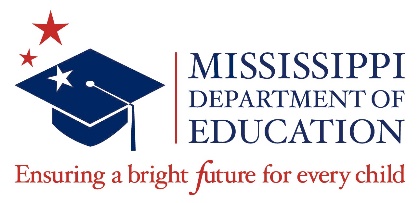 FORM 5Acknowledgment of AmendmentsRequest for Information (Q&A) Name of Solicitation Amendment Number One  Due date for answers  Example:Pre-Proposal recording/transcript/materials, etc. Link information discussed and questions asked and answered. Delete, if no pre-proposal conference held. Are there any requirements on who should or could sign the Cover Page included in the RFP?  The signed Cover Page should be signed in an original signature by the superintendent to bind the response on behalf of the district.   How will I know if MDE received my proposal?  The RFP specifically states on page 10000:It is the responsibility of the recipient to ensure and verify, via mail service, that the proposal package, is signed by the mailroom staff and is received by the deadline.  Amendment Number One                                                          				NOTE:  This amendment one is hereby made a part of the Mississippi Department of Education’s Request for Proposals/Applications.  The Applicant acknowledges receipt of said amendment and is made aware of the changes contained therein. By signing this form, the Applicant accepts the changes as part of the subgrant requirement. ________________________________________                       ___________________________  Authorized Signature 						         Date  ________________________________________  Printed Name 